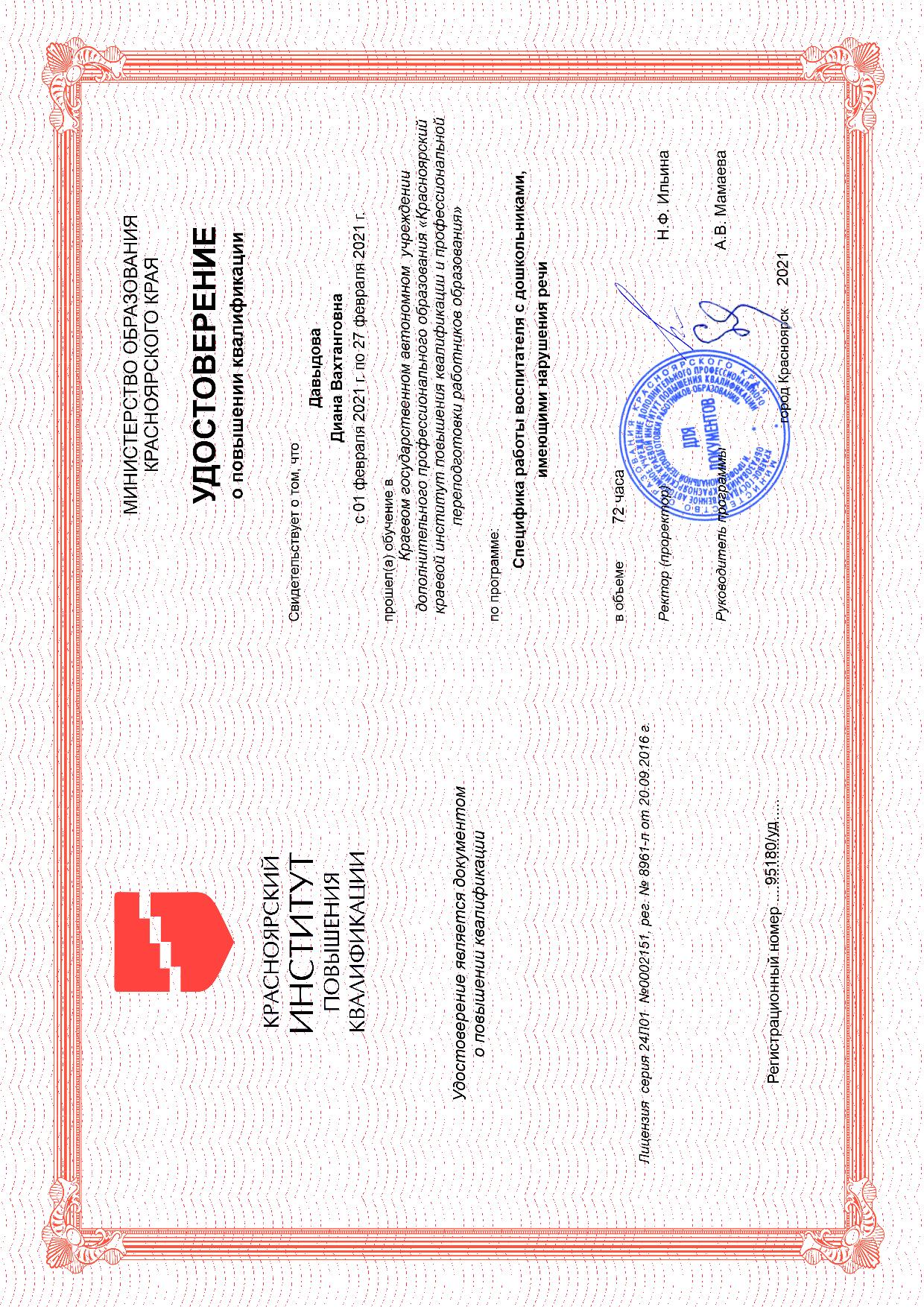 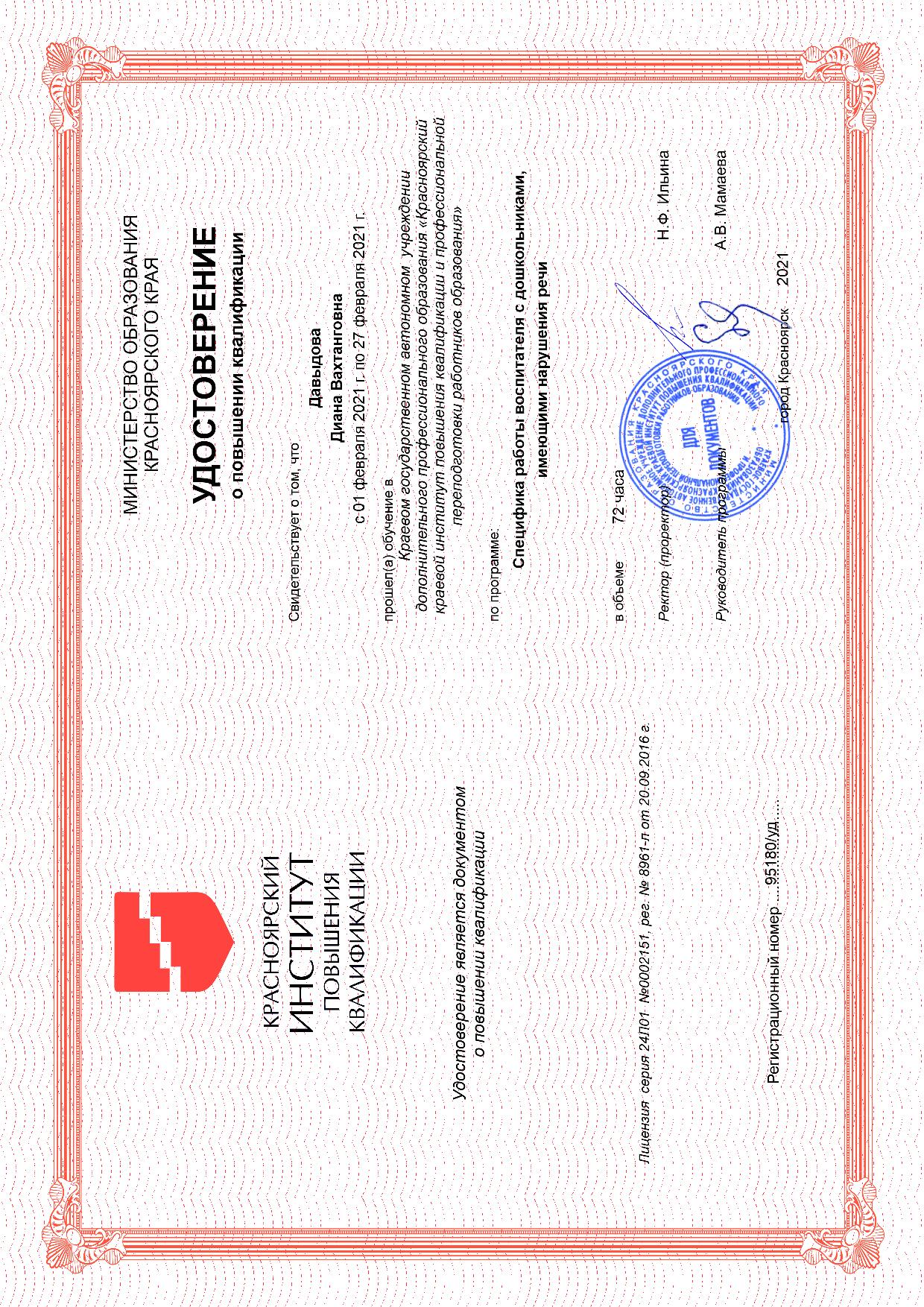 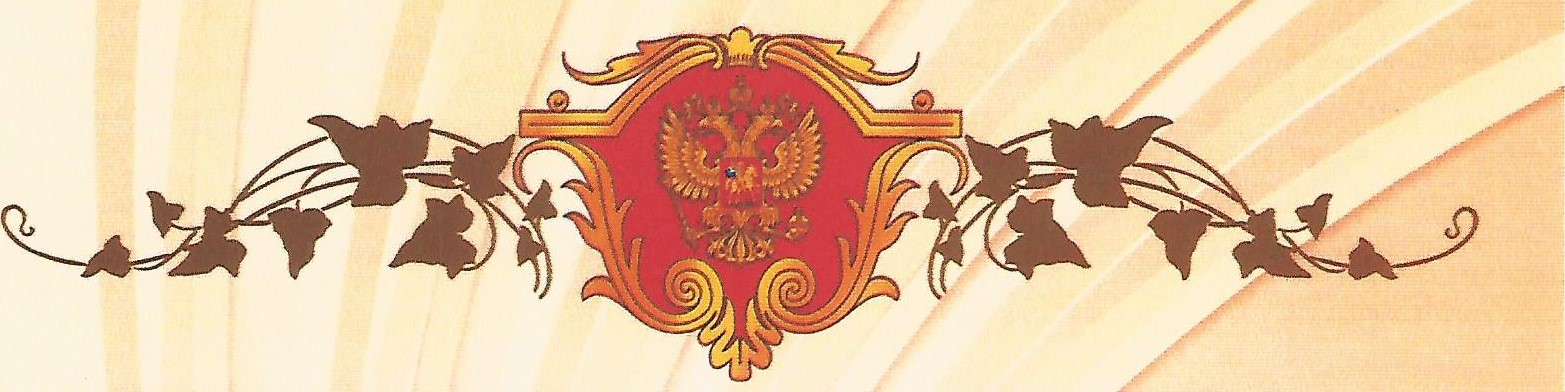 	БЛАГОДАРНОСТЬУправление образования администрации Ермаковского района выражает благодарность                Давыдовой Диане Вахтанговнеза демонстрацию результативного педагогического опыта в рамкахV районной практической конференции«Реализация ФТС ДО, ФГОС НОО, ФТС 000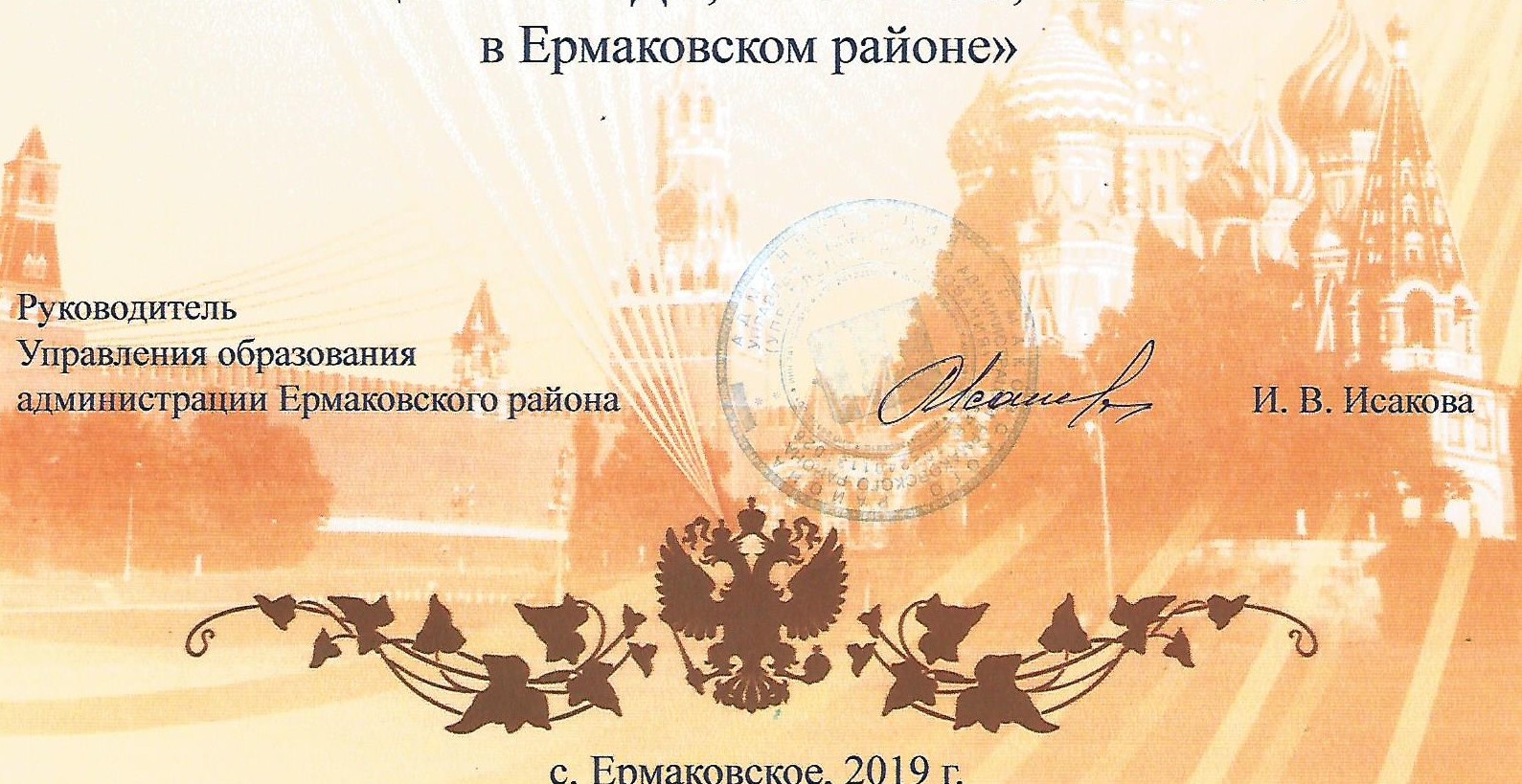 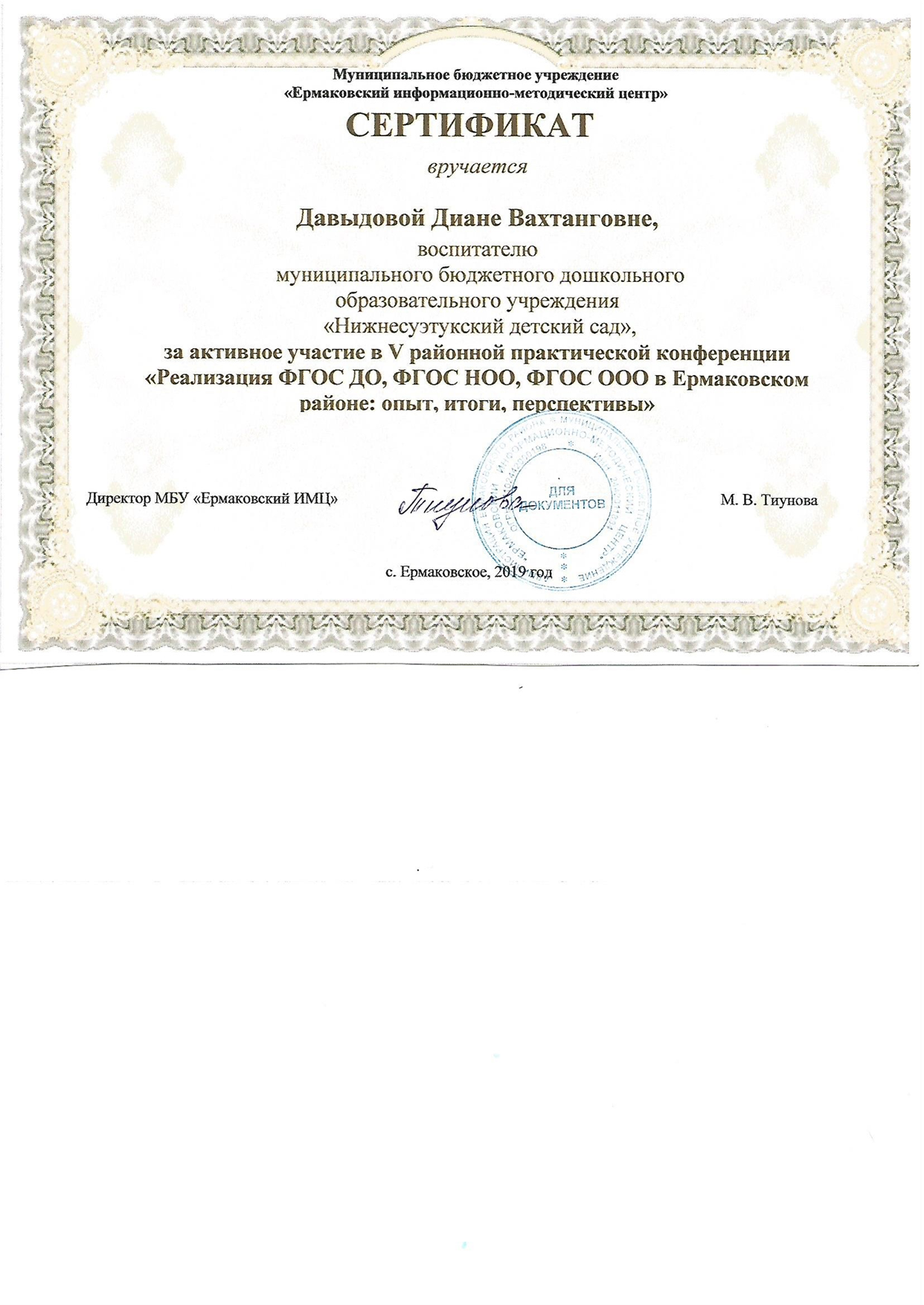 